Highland Conservative & Unionist Association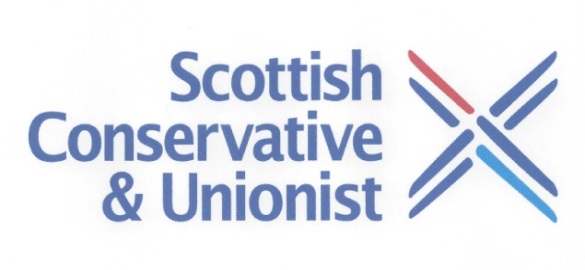 109-111 Church Street, Inverness IV1 1EYTel:  01463 233986secretary@highlandconservatives.co.ukNEW MEMBERSHIP APPLICATIONTitle……………First Name…………………………Surname………………………………….Address ……………………………………………………………………………………………Postcode .................................  Tel …………………………….Email ……………………………..…………………………………….Please Circle the amount you wish to pay:Annual -    £20.00     £30.00     £50.00     £75.00     £100     Other £………..Monthly -     £ 3.00     £5.00     £7.50     £10.00     £15.00     £20.00     Other £………..NB: Monthly membership is available by standing order only.Payment can be made as follows (please tick as appropriate):Cash or cheque payable to HCUAStanding order, mandate below to be completed and returned to this officeBACS transfer online or at your bank, banking details belowDate ………………..   Signature……………………………………….Standing Order Form. Compete and return to this office for onward transmission to your bankPlease ensure all parts in bold italics are completed, otherwise the form is invalid.Bank Sort Code ……………………. Name of Bank……………………………………………Branch Address ………………………………………………………………………………………………………………………………………………………..… Postcode ……………….…….Your Account Number ………………….. Account Name …………………………………….Please pay to Highland Conservatives the sum of £……… …on (date) …………..…………Annually / Quarterly / Monthly (delete as appropriate) until further notice.NB: Start date should be sufficiently long in advance to allow bank to process or will be set up for next yearDate ………………..   Signature………………………………………Banking details: Highland Conservative & Unionist Association, Bank of Scotland2-6 Eastgate Inverness IV2 3NA, Sort Code 80-22-60 Account 11377269Printed by Highland Conservative & Unionist Association, Church Street, Inverness IV1 1EY